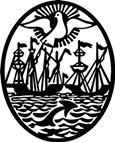 GOBIERNO DE LA CIUDAD AUTÓNOMA DE BUENOS AIRESMINISTERIO DE CULTURASubsecretaria de Políticas Culturales y Nuevas AudienciasDIRECCIÓN GENERAL DE ENSEÑANZA ARTÍSTICA     “2021 - Año del Bicentenario de la Universidad de Buenos Aires”CONCURSO DE CARGO DE ASCENSOCARGO DE REGENCIA Resol-2021-452-GCABA-MCGCCargo para el que se inscribe. RegenciaCALIFICACION DE ASPIRANTES ACEPTADOSDESARROLLO DEL PUNTO 3): CALIFICACION DE LOS ASPIRANTES ACEPTADOS.NOTA:En todos los casos en que se dice, para la calificación,” hasta…….………..puntos”, el Jurado considerará la pertinencia para la adjudicación del puntaje. a) TITULOS Y OTROS TITULOSSe considerara título docente al título máximo en la especialidad.  Generalmente denominado “Profesor Superior“. En algunas especialidades musicales, en épocas anteriores, el titulo máximo era el de “Profesor “(percusión, contrabajo), y otras carreras. Se tendrá en cuenta el titulo docente más alto según se otorgara en cada época según distintos planes de estudio.Quien presentara título docente, no acumulará puntaje por habilitante y supletorio; quien tuviera título habilitante, no acumulará puntaje del supletorio.Otros títulosEn todos los casos en que se dice, para la calificación,” hasta…….………..puntos”, el Jurado considerará la adjudicación de puntaje teniendo en cuenta si los títulos, pos títulos, complementaciones, postgrados, corresponden a la especialidad: si son afines a la especialidad, o si resultan ajenos a la especialidad. Según ese criterio se otorgará el puntaje, valorando todos los títulos presentados.  Antecedentes docentes y de gestiónCURSOSd)	Trayectoria Artístico Profesionala) Títulos, otros títulos16,50 pts b) Antecedentes docentes y de gestión 17,50 pts c) Cursos   6,00 ptsd) Trayectoria artístico-profesional 25,00 ptse) Plan de gestión y proyecto institucional 15,00 ptsf) Exposición 20,00 ptsTotal Máximo100,00 ptsa.1.Título Docente   9 ptsa.2.Título Habilitante 6 ptsa.3.Titulo Supletorio 3 ptsLímite máximo de esta sección9 ptsa.4 Titulo de Nivel Secundario0,05 ptsa.5.Titulo Superior No Universitario. Docente: c/u hasta 1,50 pts a.6.Titulo Superior No Universitario, no docente, c/u hasta1,00 ptsa.7.Titulo Superior Universitario Docente, c/u hasta2,00 ptsa.8.Titulo Superior Universitario no docente, c/u hasta1,50 ptsa.9.Pos títulos, hasta1,50 ptsa.10.Complementaciones curriculares (Licenciaturas por complementación u otras) hasta0,50 ptsa.11.Maestrías, hasta2,00 ptsa.12 Doctorados, hasta2,50 ptsLímite Máximo  de puntaje por esta sección:7,50 ptsTOTAL ENTRE TÍTULOS Y OTROS TÍTULOS		16,50 ptsb.1.Servicios docentes en general (toda modalidad, nivel y jurisdicción)0.25 por año hasta 3 ptsb.2. Servicios docentes en la Dirección General de Enseñanza Artística:0.50 por año, hasta 5 ptsb.3. Cargo o función jerárquica inmediata anterior a la que se aspira0,25 por año, hasta 3 ptsb.4. Cargo jerárquico de igual nivel al que se aspira0,50 por año, hasta 3 ptsB.5 Otros cargos de gestión 0,10 por año hasta 2ptsb.6 Plus por servicios en la Ciudad de Buenos Aires: se bonifica con un 50% mas,  calculado sobre la suma total de puntaje de servicios docentes en la Ciudad de Buenos Aires, calculado sobre un tope de 3 puntos.Máximo, 1,50 ptsLímite máximo de puntaje por esta sección17,50 ptsLímite máximo de puntaje por las secciones a) y b):34 ptsC1) Cursos dictados, hasta3,00 ptsc.1.1. De 120 horas o más1,00 ptsc.1.2. De 60 a 119 horas0,50 ptsc.1.3. Menores de 60 horas0,30 ptsC2) Cursos recibidos, hasta 2,00pts 2,00ptsc.2.1. 120 horas o más con evaluación 0,50 pts 0,50 ptsc.2.2. 60 a 119 horas, con evaluación 0,25 pts 0,25 ptsc.2.3. Menores de 60 horas con evaluación 0,15 pts 0,15 ptsC3) Cursos recibidos, cualquier número de horas sin evaluación hasta C3) Cursos recibidos, cualquier número de horas sin evaluación hasta 1,00 ptsPuntaje para cada uno Puntaje para cada uno 0,05ptsLímite máximo de puntaje para esta sección   Límite máximo de puntaje para esta sección   6,00 ptsLímite máximo de puntaje por las secciones a), b), y c)Límite máximo de puntaje por las secciones a), b), y c)40 ptsd.1.Premios, hasta2,00 ptsd.1.1.Puntaje por cada premio0,25 ptsd.2. Becas, hasta1,50 ptsd.2.1. Por estudios becados oficiales, de instituciones nacionales o extranjeras o de relevante prestigio. Por cada trimestre/0,50 ptsd.3. Publicaciones hasta2,50ptsd.3.1. Grupales0,15 ptsd.3.2. Individuales0,25 ptsd.4. Conferencias, seminarios, hasta2,00 ptsd.4.1 Por cada una0,20 ptsd.5. CONCURSOS DOCENTES DE ACCESO A CARGOS O ASIGNATURAS para concursos ganados con permanencia en el cargo u horas de un año por lo menos, hasta2,00 ptsd.5.1.En el nivel superior, cada uno0,20 ptsd.5.2. En otros niveles, cada uno0,15ptsd.6. Investigaciones, hasta2,00 ptsd.6.1. Como jefe o coordinador, cada una0,30 ptsd.6.2. Como participante, cada una0,10 ptsd.7.Actuaciones artísticas, hasta5,00 ptsd.7.1. Interpretación, cada una entre0,10 y 0,30 ptsd.7.2. Dirección, cada una entre 0,10 y 0,300,10 y 0,30d.7.3. Organización0,10 Y 0,30 por cada evento o ciclod.8 Grabaciones, hasta2,00 ptsd.8.1.Participación grupal0,10 y 0,50 ptsd.8.2. Disco Solista y/o Dirección0,10 y 0,50d.8.3. Productor discográfico0,10 Y 0,50 por cada evento o ciclod.9 Clases Magistrales, hasta1,00 ptsd.9.1Dictadas ,c/u	0,30 ptsd.9.2 Asistencia y participación, c/u0,15 ptsd.9.3 Asistencia c/u0,05 ptsd.10. Jornadas, Congresos, hasta2,00 ptsd.10.1. Asistencia, c/u0,05 ptsd.10.2. Con participación, c/u0,15 ptsd.10.3 Coordinación / organización0,30 ptsd.11. Talleres, hastad.11. Talleres, hasta1,00 pts1,00 ptsd.11.1.Cursados y aprobados, c/ ud.11.1.Cursados y aprobados, c/ u0,15pts0,15ptsd.11.2. Dictados, c/ud.11.2. Dictados, c/u0,35 pts0,35 ptsd.11.3. Cursados sin evaluación0,05pts0,05ptsd.12. Otros antecedentes que valoricen la carrera hasta 2,00 ptsLímite máximo de puntaje por la sección presente25,00 ptse)Plan de Gestión y Proyecto Institucional – Presentación escritae)Plan de Gestión y Proyecto Institucional – Presentación escritae)Plan de Gestión y Proyecto Institucional – Presentación escritae.1. Claridad conceptual1,50 ptse.2. Lógica de la Secuenciación de los planteos   1,50 ptse.3. Cohesión y coherencia1,50 ptse.4. Capacidad de síntesis1,50 ptse.5. Pertinencia y relevancia de los problemas planteados2,00 ptse.6. Alternativas de abordaje propuestas para la resolución de problemas2,00 ptse.7. Calidad del plan y proyecto2,50 ptse.8. Viabilidad del proyecto en el marco de los lineamientos educativos jurisdiccionales y propios del Ministerio de Cultura2,50 ptsLímite máximo de la sección e)15 ptsf) Exposición oral  y pública del proyectof) Exposición oral  y pública del proyectof) Exposición oral  y pública del proyectof.1. Conocimiento de la Institución4,00 ptsf.2. Normativa vigente en cuanto a los aspectos académicos y administrativos4,00 ptsf.3. Claridad expositiva3,00 ptsf.4. Pertinencia y jerarquización de los problemas planteados2,00 ptsf.5.Calidad de estrategias expuestas3,00 ptsf.6. Pertinencia y viabilidad del proyecto presentado en el marco de los lineamientos educativos jurisdiccionales y específicos del Ministerio de Cultura4,00 ptsLímite máximo de la sección f)20 pts